UNIVERSITY OF ABERDEENHenderson Global Medicine Research BursaryWith the view of providing world-leading research experience to our medical students, we are very pleased to announce that the Henderson Global Medicine Research Bursary is available to be held over summer 2024.  This scholarship is funded through the University of Aberdeen Development Trust.The applicants will also require to submit class marks, a CV and to have identified a project and project supervisor from their chosen University in their submission along with a statement of support from the proposed project supervisor   Your tutors in Aberdeen may be able to assist you with suggestions of possible universities/supervisors.Students who intend to apply for this scholarship for Summer 2024 must complete and return this form by 17.00 hr, 31 January 2024, to Scholarship Admin.  Please save your application as a Microsoft Word document with the file name <surname><firstname><Henderson Global Scholarship 2024> Specific queries can be emailed to Scholarship Admin  Please complete all fields. IMPORTANT! APPLICANTS WILL BE CALLED FOR AN INTERVIEW IF SHORTLISTED. INTERVIEWS WILL BE HELD IN February/March 2024.THANK YOU VERY MUCH FOR YOUR INTEREST IN THIS PROGRAMME.  WE LOOK FORWARD TO READING YOUR APPLICATION AND LEARNING MORE ABOUT YOUR ACADEMIC GOALS. BEST OF LUCK.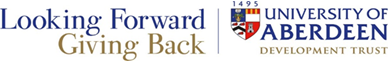 Date Submitted: Date Submitted: Date Submitted: Office Only:Student Name:Student Name:Student Name:Course Year:Medical or Dental school name and address (including post code):Medical or Dental school name and address (including post code):Student ID: Student ID: University student email address: University student email address: Current Address: Telephone Number:Current Address: Telephone Number:Project supervisor/s’ Name:Project supervisor/s’ Name:UoA Supervisor/s’ email(s):UoA Supervisor/s’ email(s):Host Research University)Host Research University)Question 1:  Tell us about yourself.  Why did you decide to apply to this programme and how will it help your future career plans?  (Maximum word count 150)Question 1:  Tell us about yourself.  Why did you decide to apply to this programme and how will it help your future career plans?  (Maximum word count 150)Question 1:  Tell us about yourself.  Why did you decide to apply to this programme and how will it help your future career plans?  (Maximum word count 150)Question 1:  Tell us about yourself.  Why did you decide to apply to this programme and how will it help your future career plans?  (Maximum word count 150)Question 2a: Have you done any prior research or independent study?                                              YES                    NO       2b: If yes, please describe what you have done Question 2a: Have you done any prior research or independent study?                                              YES                    NO       2b: If yes, please describe what you have done *Prior research experience is NOT a requirement for consideration*Prior research experience is NOT a requirement for considerationQuestion 3:  Please use this space to tell us anything else you feel we should know that might add to your application (maximum of 300 words).  Question 3:  Please use this space to tell us anything else you feel we should know that might add to your application (maximum of 300 words).  Question 3:  Please use this space to tell us anything else you feel we should know that might add to your application (maximum of 300 words).  Question 3:  Please use this space to tell us anything else you feel we should know that might add to your application (maximum of 300 words).  We are committed to making these scholarships available to as many applicants as possible. If you think you might need additional support/reasonable adjustments to attend for interview and/or perform the duties of the scholarship please give details here. Proposed project title and brief description(maximum of 200 words)Host University Supervisor’s supporting statement (maximum of 200 words) 